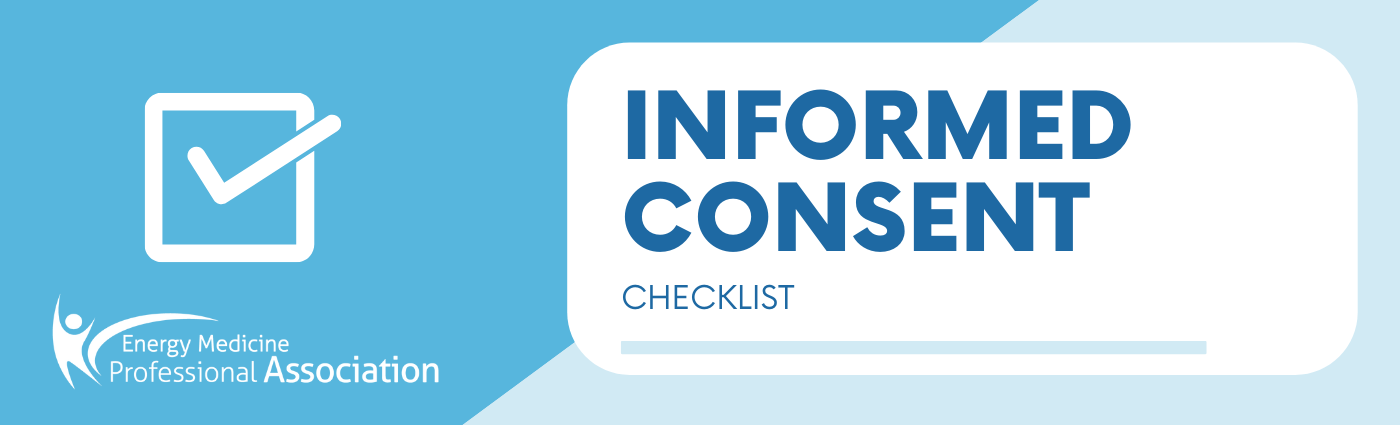 Energy Medicine Professional Association 11/2022                                                     www.energymedicineprofessionalinsurance.comBASIC ELEMENTS OF INFORMED CONSENTYESNON/ACOMMENTS/CONCERNSLanguage of consent is appropriate/understandable (written in simple, lay language and translated, as needed)□□□Title section - includes your name or practice□□□Status and Scope of Practice – describe the kinds of services you can legally and ethically provide□□□Basic simple description and or definition of your modality □□□Benefits and risks of your modality□□□Your educational training, credentials, and experience□□□Confidentiality□□□Client Rights□□□Acknowledgment that the client has read, discussed, and understands the nature of your services and your Scope of Practice.□□□Liability Waiver/Hold Harmless Clause□□□Fee payment and client responsibilities□□□Client Consent and Signature□□□My Consent form has been reviewed and proofed□□□